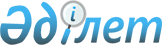 2013-2015 жылдарға арналған қалалық бюджет туралыЖамбыл облысы Тараз қалалық мәслихатының 2012 жылғы 14 желтоқсандағы N 10-3
шешімі. Жамбыл облысының Әділет департаментінде 2012 жылғы 24 желтоқсанда № 1860 тіркелді      РҚАО ескертпесі:

      Мәтінде авторлық орфография және пунктуация сақталған.

      Қазақстан Республикасының 2008 жылғы 4 желтоқсандагы Бюджет кодексінің 9 бабына және «Қазақстан Республикасындағы жергілікті мемлекеттік басқару және өзін-өзі басқару туралы» Қазақстан Республикасының 2001 жылғы 23 қаңтардағы Заңының 6 бабына сәйкес қалалық мәслихат ШЕШІМ ЕТЕДІ:



      1. 2013-2015 жылдарға арналған қалалық бюджет, тиісінше 1, 2 және 3-қосымшаларына сәйкес, оның ішінде 2013 жылға келесі көлемдерде бекітілсін:



      1) кірістер - 23 504 613 мың теңге, оның ішінде:

      салықтық түсімдер - 5 301 106 мың теңге;

      салықтық емес түсімдер - 88 504 мың теңге;

      негізгі капиталды сатудан түскен түсімдер - 930 627 мың теңге;

      трансферттер түсімі - 17 184 376 мың теңге;



      2) шығындар - 23 786 034 мың теңге;



      3) таза бюджеттік кредиттеу - 0 теңге:

      бюджеттік кредиттер - 0 теңге;

      бюджеттік кредиттерді өтеу - 0 теңге;



      4) қаржы активтерімен операциялар бойынша сальдо - 0 теңге:

      қаржы активтерін сатып алу - 0 теңге;

      мемлекеттің қаржы активтерін сатудан түсетін түсімдер - 0 теңге;



      5) бюджет тапшылығы (профициті) - -281 421 мың теңге;



      6) бюджет тапшылығын қаржыландыру (профицитін пайдалану) - 281 421 мың теңге:

      қарыздар түсімі - 700 000 мың теңге;

      қарыздарды өтеу - 637 000 мың теңге;

      бюджет қаражатының пайдаланылатын қалдықтары - 218 421 теңге.      Ескерту. 1-тармаққа өзгерту енгізілді - Тараз қалалық мәслихатының 2013.04.08 № 12-3; 2013.05.24 № 13-3; 2013.07.12 № 15-3; 04.09.2013 № 18-3; 08.10.2013 № 19-6; 13.11.2013 № 20-3; 11.12.2013  № 21-3 (2013 жылдың 1 қаңтарынан қолданысқа енгізіледі) шешімімен.



      2. Жеке табыс салығынан және әлеуметтік салықтан 2013 жылға арналған түсімдердің жалпы сомасы 30 пайыз мөлшерде белгіленсін.



      3. 2013 жылға 8 841 146 мың теңге мөлшерінде субвенция орнатылсын.



      4. 2013 жылға арналған қала әкімдігінің резерві 50 000 мың теңге сомасындағы мөлшерінде бекітілсін.



      5. 2013 жылға арналған қалалық бюджеттің бюджеттік инвестициялық жобаларды іске асыруға бағытталған бюджеттік бағдарламаларға бөлінген бюджеттік даму бағдарламаларының тізбесі 4-қосымшаға сәйкес бекітілсін.



      6. 2013 жылға арналған қалалық бюджеттің атқарылу процессіне секвестрлеуге жатпайтын бюджет бағдарламаларының тізбесі 5-қосымшаға сәйкес бекітілсін.



      7. Ауыл шаруашылығы мақсатындағы жер учаскелерін сатудан Тараз қаласы бюджетіне түсетін түсімдердің көлемі 6-қосымшаға сәйкес бекітілсін.



      8. Осы шешім әділет органдарында мемлекеттік тіркеуден өткен күннен бастап күшіне енеді және 2013 жылдың 1 қаңтарынан қолданысқа енгізіледі.

      

      Тараз қалалық 

      мәслихаттың хатшысы                        Б. Нарбаев

Тараз қалалық мәслихатының

2012 жылғы 14 желтоқсандағы

№ 10-3 шешіміне 1-қосымша  Тараз қаласының 2013 жылға арналған бюджеті      Ескерту. 1-қосымша жаңа редакцияда - Тараз қалалық мәслихатының  11.12.2013 № 21-3 (2013 жылдың 1 қаңтарынан қолданысқа енгізіледі)  

Тараз қалалық мәслихатының

      2012 жылғы 14 желтоқсандағы

      № 10-3 шешіміне 2-қосымша Тараз қаласының 2014 жылға арналған бюджеті

Тараз қалалық мәслихатының

2012 жылғы 14 желтоқсандағы

№ 10-3 шешіміне 3-қосымша  Тараз қаласының 2015 жылға арналған бюджеті

Тараз қалалық мәслихатының

2012 жылғы 14 желтоқсандағы

№ 10-3 шешіміне 4-қосымша 2013 жылға арналған қалалық бюджеттің бюджеттік инвестициялық жобаларды іске асыруға бағытталған бюджеттік бағдарламаларға бөлінген бюджеттік даму бағдарламаларының тізбесі

Тараз қалалық мәслихатының

2012 жылғы 14 желтоқсандағы

№ 10-3 шешіміне 5-қосымша 2013 жылға арналған қалалық бюджеттің атқарылу процесіне секвестрлеуге жатпайтын бюджет бағдарламаларының тізбесі

Тараз қалалық мәслихатының

2012 жылғы 14 желтоқсандағы

№ 10-3 шешіміне 6-қосымша Ауыл шаруашылығы мақсатындағы жер учаскелерін сатудан Тараз қаласы бюджетіне түсетін түсімдердің көлемі
					© 2012. Қазақстан Республикасы Әділет министрлігінің «Қазақстан Республикасының Заңнама және құқықтық ақпарат институты» ШЖҚ РМК
				СанатыСанатыСанатыСанатыСомасы, мың теңгеСыныбыСыныбыСыныбыСомасы, мың теңгеIшкi сыныбыIшкi сыныбыСомасы, мың теңгеАтауыСомасы, мың теңге111231. КІРІСТЕР23 504 6131САЛЫҚТЫҚ ТҮСІМДЕР5 301 10601Табыс салығы1 901 9892Жеке табыс салығы1 901 98903Әлеуметтiк салық1 503 7181Әлеуметтік салық1 503 71804Меншiкке салынатын салықтар1 345 9311Мүлiкке салынатын салықтар651 5393Жер салығы243 8904Көлiк құралдарына салынатын салық450 4075Бірыңғай жер салығы9505Тауарларға, жұмыстарға және қызметтерге салынатын iшкi салықтар337 7572Акциздер42 1643Табиғи және басқа да ресурстарды пайдаланғаны үшiн түсетiн түсiмдер111 3644Кәсiпкерлiк және кәсiби қызметтi жүргiзгенi үшiн алынатын алымдар170 8275Ойын бизнесіне салық13 40208Заңдық мәнді іс-әрекеттерді жасағаны және (немесе) оған уәкілеттігі бар мемлекеттік органдар немесе лауазымды адамдар құжаттар бергені үшін алынатын міндетті төлемдер211 7111Мемлекеттік баж211 7112САЛЫҚТЫҚ ЕМЕС ТҮСІМДЕР88 50401Мемлекеттік меншіктен түсетін кірістер33 2631Мемлекеттік кәсіпорындардың таза кірісі бөлігінің түсімдері5795Мемлекет меншігіндегі мүлікті жалға беруден түсетін кірістер31 9049Мемлекет меншігінен түсетін басқа да кірістер78002Мемлекеттік бюджеттен қаржыландырылатын мемлекеттік мекемелердің тауарларды (жұмыстарды, қызметтерді) өткізуінен түсетін түсімдер1 1951Мемлекеттік бюджеттен қаржыландырылатын мемлекеттік мекемелердің тауарларды (жұмыстарды, қызметтерді) өткізуінен түсетін түсімдер1 19503Мемлекеттік бюджеттен қаржыландырылатын мемлекеттік мекемелер ұйымдастыратын мемлекеттік сатып алуды өткізуден түсетін ақша түсімдері4771Мемлекеттік бюджеттен қаржыландырылатын мемлекеттік мекемелер ұйымдастыратын мемлекеттік сатып алу өткізуден түсетін ақша түсімдері47704Мемлекеттік бюджеттен қаржыландырылатын, сондай-ақ Қазақстан Республикасы Ұлттық Банкінің бюджетінен (шығыстар сметасынан) ұсталатын және қаржыландырылатын мемлекеттік мекемелер салатын айыппұлдар, өсімпұлдар, санкциялар, өндіріп алулар9 2511Мұнай секторы ұйымдарынан түсетін түсімдерді қоспағанда, мемлекеттік бюджеттен қаржыландырылатын, сондай-ақ Қазақстан Республикасы Ұлттық Банкінің бюджетінен (шығыстар сметасынан) ұсталатын және қаржыландырылатын мемлекеттік мекемелер салатын айыппұлдар, өсімпұлдар, санкциялар, өндіріп алулар9 25106Басқа да салықтық емес түсiмдер44 3181Басқа да салықтық емес түсiмдер44 3183НЕГІЗГІ КАПИТАЛДЫ САТУДАН ТҮСЕТІН ТҮСІМДЕР930 62701Мемлекеттік мекемелерге бекітілген мемлекеттік мүлікті сату585 2111Мемлекеттік мекемелерге бекітілген мемлекеттік мүлікті сату585 21103Жердi және материалдық емес активтердi сату345 4161Жерді сату311 4732Материалдық емес активтерді сату33 9434ТРАНСФЕРТТЕРДІҢ ТҮСІМДЕРІ17 184 37602Мемлекеттiк басқарудың жоғары тұрған органдарынан түсетiн трансферттер17 184 3762Облыстық бюджеттен түсетiн трансферттер17 184 376Функционалдық топФункционалдық топФункционалдық топФункционалдық топСомасы, мың теңгеБюджеттік бағдарламалардың әкiмшiсiБюджеттік бағдарламалардың әкiмшiсiБюджеттік бағдарламалардың әкiмшiсiСомасы, мың теңгеБағдарламаБағдарламаСомасы, мың теңгеАтауыСомасы, мың теңге111232. ШЫҒЫНДАР23 786 03401Жалпы сипаттағы мемлекеттiк қызметтер313 300112Аудан (облыстық маңызы бар қала) мәслихатының аппараты21 694001Аудан (облыстық маңызы бар қала) мәслихатының қызметін қамтамасыз ету жөніндегі қызметтер18 601003Мемлекеттік органның күрделі шығыстары3 093122Аудан (облыстық маңызы бар қала) әкімінің аппараты221 278001Аудан (облыстық маңызы бар қала) әкімінің қызметін қамтамасыз ету жөніндегі қызметтер162 161003Мемлекеттік органның күрделі шығыстары59 117452Ауданның (облыстық маңызы бар қаланың) қаржы бөлімі39 349001Ауданның (облыстық маңызы бар қаланың) бюджетін орындау және ауданның (облыстық маңызы бар қаланың) коммуналдық меншігін басқару саласындағы мемлекеттік саясатты іске асыру жөніндегі қызметтер31 240003Салық салу мақсатында мүлікті бағалауды жүргізу7 001010Жекешелендіру, коммуналдық меншікті басқару, жекешелендіруден кейінгі қызмет және осыған байланысты дауларды реттеу502011Коммуналдық меншікке түскен мүлікті есепке алу, сақтау, бағалау және сату104018Мемлекеттік органның күрделі шығыстары502453Ауданның (облыстық маңызы бар қаланың) экономика және бюджеттік жоспарлау бөлімі30 979001Экономикалық саясатты, мемлекеттік жоспарлау жүйесін қалыптастыру және дамыту және ауданды (облыстық маңызы бар қаланы) басқару саласындағы мемлекеттік саясатты іске асыру жөніндегі қызметтер29 818004Мемлекеттік органның күрделі шығыстары1 16102Қорғаныс2 779122Аудан (облыстық маңызы бар қала) әкімінің аппараты2 779005Жалпыға бірдей әскери міндетті атқару шеңберіндегі іс-шаралар2 77903Қоғамдық тәртіп, қауіпсіздік, құқықтық, сот, қылмыстық-атқару қызметі154 912458Ауданның (облыстық маңызы бар қаланың) тұрғын үй-коммуналдық шаруашылығы, жолаушылар көлігі және автомобиль жолдары бөлімі154 912021Елдi мекендерде жол жүрісі қауiпсiздiгін қамтамасыз ету154 91204Бiлiм беру12 523 223464Ауданның (облыстық маңызы бар қаланың) білім бөлімі2 560 940009Мектепке дейінгі тәрбие ұйымдарының қызметін қамтамасыз ету1 889 410040Мектепке дейінгі білім беру ұйымдарында мемлекеттік білім беру тапсырысын іске асыру671 530464Ауданның (облыстық маңызы бар қаланың) білім бөлімі8 708 947003Жалпы білім беру8 392 311006Балаларға қосымша білім беру316 636464Ауданның (облыстық маңызы бар қаланың) білім бөлімі1 091 289001Жергілікті деңгейде білім беру саласындағы мемлекеттік саясатты іске асыру жөніндегі қызметтер45 164005Ауданның (облыстық маңызы бар қаланың) мемлекеттік білім беру мекемелер үшін оқулықтар мен оқу-әдiстемелiк кешендерді сатып алу және жеткізу154 373012Мемлекеттік органның күрделі шығыстары1 213015Жетім баланы (жетім балаларды) және ата-аналарының қамқорынсыз қалған баланы (балаларды) күтіп-ұстауға асыраушыларына ай сайынғы ақшалай қаражат төлемдері77 631020Үйде оқытылатын мүгедек балаларды жабдықпен, бағдарламалық қамтыммен қамтамасыз ету22 400067Ведомстволық бағыныстағы мемлекеттік мекемелерінің және ұйымдарының күрделі шығыстары790 508467Ауданның (облыстық маңызы бар қаланың) құрылыс бөлімі162 047037Білім беру объектілерін салу және реконструкциялау162 04706Әлеуметтiк көмек және әлеуметтiк қамтамасыз ету937 916451Ауданның (облыстық маңызы бар қаланың) жұмыспен қамту және әлеуметтік бағдарламалар бөлімі872 515002Еңбекпен қамту бағдарламасы111 994005Мемлекеттік атаулы әлеуметтік көмек29 912006Тұрғын үй көмегі241 595007Жергілікті өкілетті органдардың шешімі бойынша мұқтаж азаматтардың жекелеген топтарына әлеуметтік көмек46 573010Үйден тәрбиеленіп оқытылатын мүгедек балаларды материалдық қамтамасыз ету21 000013Белгіленген тұрғылықты жері жоқ тұлғаларды әлеуметтік бейімдеу71 529014Мұқтаж азаматтарға үйде әлеуметтiк көмек көрсету82 37101618 жасқа дейінгі балаларға мемлекеттік жәрдемақылар182 410017Мүгедектерді оңалтудың жеке бағдарламасына сәйкес, мұқтаж мүгедектерді міндетті гигиеналық құралдармен және ымдау тілі мамандарының қызмет көрсетуін, жеке көмекшілермен қамтамасыз ету84 631023Жұмыспен қамту орталықтарының қызметін қамтамасыз ету500451Ауданның (облыстық маңызы бар қаланың) жұмыспен қамту және әлеуметтік бағдарламалар бөлімі65 401001Жергілікті деңгейде халық үшін әлеуметтік бағдарламаларды жұмыспен қамтуды қамтамасыз етуді іске асыру саласындағы мемлекеттік саясатты іске асыру жөніндегі қызметтер62 238011Жәрдемақыларды және басқа да әлеуметтік төлемдерді есептеу, төлеу мен жеткізу бойынша қызметтерге ақы төлеу798021Мемлекеттік органның күрделі шығыстары2 018067Ведомстволық бағыныстағы мемлекеттік мекемелерінің және ұйымдарының күрделі шығыстары34707Тұрғын үй-коммуналдық шаруашылық7 074 113458Ауданның (облыстық маңызы бар қаланың) тұрғын үй-коммуналдық шаруашылығы, жолаушылар көлігі және автомобиль жолдары бөлімі922 836002Мемлекеттiк қажеттiлiктер үшiн жер учаскелерiн алып қою, соның iшiнде сатып алу жолымен алып қою және осыған байланысты жылжымайтын мүлiктi иелiктен айыру869 391003Мемлекеттік тұрғын үй қорының сақталуын ұйымдастыру45 252031Кондоминиум объектісіне техникалық паспорттар дайындау8 193464Ауданның (облыстық маңызы бар қаланың) білім бөлімі31 605026Жұмыспен қамту 2020 жол картасы бойынша қалаларды және ауылдық елді мекендерді дамыту шеңберінде объектілерді жөндеу31 605467Ауданның (облыстық маңызы бар қаланың) құрылыс бөлімі3 672 640003Мемлекеттік коммуналдық тұрғын үй қорының тұрғын үйін жобалау, салу және (немесе) сатып алу1 994 125004Инженерлік коммуникациялық инфрақұрылымды жобалау, дамыту, жайластыру және (немесе) сатып алу1 678 515479Тұрғын үй инспекциясы бөлімі11 633001Жергілікті деңгейде тұрғын үй қоры саласындағы мемлекеттік саясатты іске асыру жөніндегі қызметтер11 633458Ауданның (облыстық маңызы бар қаланың) тұрғын үй-коммуналдық шаруашылығы, жолаушылар көлігі және автомобиль жолдары бөлімі278 073012Сумен жабдықтау және су бөлу жүйесінің қызмет етуі199 634028Коммуналдық шаруашылығын дамыту78 439467Ауданның (облыстық маңызы бар қаланың) құрылыс бөлімі1 069 627005Коммуналдық шаруашылығын дамыту104 882006Сумен жабдықтау және су бұру жүйесін дамыту964 745458Ауданның (облыстық маңызы бар қаланың) тұрғын үй-коммуналдық шаруашылығы, жолаушылар көлігі және автомобиль жолдары бөлімі1 074 977015Елдi мекендердегі көшелердi жарықтандыру250 000016Елдi мекендердiң санитариясын қамтамасыз ету439 489017Жерлеу орындарын күтiп-ұстау және туысы жоқтарды жерлеу2 600018Елдi мекендердi абаттандыру және көгалдандыру382 888467Ауданның (облыстық маңызы бар қаланың) құрылыс бөлімі12 722007Қаланы және елді мекендерді көркейтуді дамыту12 72208Мәдениет, спорт, туризм және ақпараттық кеңістiк492 332455Ауданның (облыстық маңызы бар қаланың) мәдениет және тілдерді дамыту бөлімі102 791003Мәдени-демалыс жұмысын қолдау102 791467Ауданның (облыстық маңызы бар қаланың) құрылыс бөлімі106 000011Мәдениет объектілерін дамыту106 000465Ауданның (облыстық маңызы бар қаланың) дене шынықтыру және спорт бөлімі12 055005Ұлттық және бұқаралық спорт түрлерін дамыту2 802006Аудандық (облыстық маңызы бар қалалық) деңгейде спорттық жарыстар өткiзу4 003007Әртүрлi спорт түрлерi бойынша аудан (облыстық маңызы бар қала) құрама командаларының мүшелерiн дайындау және олардың облыстық спорт жарыстарына қатысуы5 250455Ауданның (облыстық маңызы бар қаланың) мәдениет және тілдерді дамыту бөлімі73 312006Аудандық (қалалық) кiтапханалардың жұмыс iстеуi73 312456Ауданның (облыстық маңызы бар қаланың) ішкі саясат бөлімі29 755002Газеттер мен журналдар арқылы мемлекеттік ақпараттық саясат жүргізу жөніндегі қызметтер22 000005Телерадио хабарларын тарату арқылы мемлекеттік ақпараттық саясатты жүргізу жөніндегі қызметтер7 755455Ауданның (облыстық маңызы бар қаланың) мәдениет және тілдерді дамыту бөлімі27 484001Жергілікті деңгейде тілдерді және мәдениетті дамыту саласындағы мемлекеттік саясатты іске асыру жөніндегі қызметтер17 728032Ведомстволық бағыныстағы мемлекеттік мекемелерінің және ұйымдарының күрделі шығыстары9 756456Ауданның (облыстық маңызы бар қаланың) ішкі саясат бөлімі128 273001Жергілікті деңгейде ақпарат, мемлекеттілікті нығайту және азаматтардың әлеуметтік сенімділігін қалыптастыру саласында мемлекеттік саясатты іске асыру жөніндегі қызметтер82 826003Жастар саясаты саласында іс-шараларды іске асыру44 527006Мемлекеттік органның күрделі шығыстары920465Ауданның (облыстық маңызы бар қаланың) дене шынықтыру және спорт бөлімі12 662001Жергілікті деңгейде дене шынықтыру және спорт саласындағы мемлекеттік саясатты іске асыру жөніндегі қызметтер9 847004Мемлекеттік органның күрделі шығыстары2 81510Ауыл, су, орман, балық шаруашылығы, ерекше қорғалатын табиғи аумақтар, қоршаған ортаны және жануарлар дүниесін қорғау, жер қатынастары125 275462Ауданның (облыстық маңызы бар қаланың) ауыл шаруашылығы бөлімі2 772001Жергілікті деңгейде ауыл шаруашылығы саласындағы мемлекеттік саясатты іске асыру жөніндегі қызметтер2 772473Ауданның (облыстық маңызы бар қаланың) ветеринария бөлімі52 704001Жергілікті деңгейде ветеринария саласындағы мемлекеттік саясатты іске асыру жөніндегі қызметтер33 401003Мемлекеттік органның күрделі шығыстары105005Мал көмінділерінің (биотермиялық шұңқырлардың) жұмыс істеуін қамтамасыз ету4 173006Ауру жануарларды санитарлық союды ұйымдастыру957007Қаңғыбас иттер мен мысықтарды аулауды және жоюды ұйымдастыру11 568032Ведомстволық бағыныстағы мемлекеттік мекемелерінің және ұйымдарының күрделі шығыстары2 500463Ауданның (облыстық маңызы бар қаланың) жер қатынастары бөлімі58 536001Аудан (облыстық маңызы бар қала) аумағында жер қатынастарын реттеу саласындағы мемлекеттік саясатты іске асыру жөніндегі қызметтер32 093006Аудандық маңызы бар қалалардың, кенттердiң, ауылдардың (селолардың), ауылдық (селолық) округтердiң шекарасын белгiлеу кезiнде жүргiзiлетiн жерге орналастыру25 000007Мемлекеттік органның күрделі шығыстары1 443473Ауданның (облыстық маңызы бар қаланың) ветеринария бөлімі11 263011Эпизоотияға қарсы іс-шаралар жүргізу11 26311Өнеркәсіп, сәулет, қала құрылысы және құрылыс қызметі214 353467Ауданның (облыстық маңызы бар қаланың) құрылыс бөлімі36 964001Жергілікті деңгейде құрылыс саласындағы мемлекеттік саясатты іске асыру жөніндегі қызметтер35 954017Мемлекеттік органның күрделі шығыстары1 010468Ауданның (облыстық маңызы бар қаланың) сәулет және қала құрылысы бөлімі177 389001Жергілікті деңгейде сәулет және қала құрылысы саласындағы мемлекеттік саясатты іске асыру жөніндегі қызметтер24 459003Ауданның қала құрылысы даму аумағын және елді мекендердің бас жоспарлары схемаларын әзірлеу152 584004Мемлекеттік органның күрделі шығыстары34612Көлiк және коммуникация1 622 445458Ауданның (облыстық маңызы бар қаланың) тұрғын үй-коммуналдық шаруашылығы, жолаушылар көлігі және автомобиль жолдары бөлімі1 622 445022Көлік инфрақұрылымын дамыту355 339023Автомобиль жолдарының жұмыс істеуін қамтамасыз ету120 382045Аудандық маңызы бар автомобиль жолдарын және елді-мекендердің көшелерін күрделі және орташа жөндеу1 146 72413Басқалар307 579452Ауданның (облыстық маңызы бар қаланың) қаржы бөлімі37 303012Ауданның (облыстық маңызы бар қаланың) жергілікті атқарушы органының резерві37 303458Ауданның (облыстық маңызы бар қаланың) тұрғын үй-коммуналдық шаруашылығы, жолаушылар көлігі және автомобиль жолдары бөлімі73 719001Жергілікті деңгейде тұрғын үй-коммуналдық шаруашылығы, жолаушылар көлігі және автомобиль жолдары саласындағы мемлекеттік саясатты іске асыру жөніндегі қызметтер38 039065Заңды тұлғалардың жарғылық капиталын қалыптастыру немесе ұлғайту35 680467Ауданның (облыстық маңызы бар қаланың) құрылыс бөлімі179 697077«Өңірлерді дамыту» бағдарламасы шеңберінде инженерлік инфрақұрылымын дамыту179 697494Ауданның (облыстық маңызы бар қаланың) кәсіпкерлік және өнеркәсіп бөлімі16 860001Жергілікті деңгейде кәсіпкерлікті және өнеркәсіпті дамыту саласындағы мемлекеттік саясатты іске асыру жөніндегі қызметтер16 550003Мемлекеттік органның күрделі шығыстары31014Борышқа қызмет көрсету478452Ауданның (облыстық маңызы бар қаланың) қаржы бөлімі478013Жергілікті атқарушы органдардың облыстық бюджеттен қарыздар бойынша сыйақылар мен өзге де төлемдерді төлеу бойынша борышына қызмет көрсету47815Трансферттер17 329452Ауданның (облыстық маңызы бар қаланың) қаржы бөлімі17 329006Пайдаланылмаған (толық пайдаланылмаған) нысаналы трансферттерді қайтару17 3293. Таза бюджеттік кредиттеу0Бюджеттік кредиттер0Бюджеттік кредиттерді өтеу04. Қаржы активтерімен операциялар бойынша сальдо0Қаржы активтерін сатып алу0Мемлекеттің қаржы активтерін сатудан түсетін түсімдер05. Бюджет тапшылығы (профициті)-281 4216. Бюджет тапшылығын қаржыландыру (профицитін пайдалану)281 421СанатыСанатыСанатыСанатыСомасы, мың теңгеСыныбыСыныбыСыныбыСомасы, мың теңгеIшкi сыныбыIшкi сыныбыСомасы, мың теңгеАтауыСомасы, мың теңге111237Қарыздар түсімі700 0001Мемлекеттік ішкі қарыздар700 0002Қарыз алу келісім-шарттары700 0008Бюджет қаражаттарының пайдаланылатын қалдықтары218 421Функционалдық топФункционалдық топФункционалдық топФункционалдық топСомасы, мың теңгеБюджеттік бағдарламалардың әкiмшiсiБюджеттік бағдарламалардың әкiмшiсiБюджеттік бағдарламалардың әкiмшiсiСомасы, мың теңгеБағдарламаБағдарламаСомасы, мың теңгеАтауыСомасы, мың теңге12316Қарыздарды өтеу637 000452Ауданның (облыстық маңызы бар қаланың) қаржы бөлімі637 000008Жергілікті атқарушы органның жоғары тұрған бюджет алдындағы борышын өтеу637 000СанатыСанатыСанатыСанатыСомасы, мың теңгеСыныбыСыныбыСыныбыСомасы, мың теңгеIшкi сыныбыIшкi сыныбыСомасы, мың теңгеАтауыСомасы, мың теңге111231. КІРІСТЕР25 304 5471САЛЫҚТЫҚ ТҮСІМДЕР4 992 46301Табыс салығы1 854 1312Жеке табыс салығы1 854 13103Әлеуметтiк салық1 405 4581Әлеуметтік салық1 405 45804Меншiкке салынатын салықтар1 191 6851Мүлiкке салынатын салықтар526 0123Жер салығы235 6164Көлiк құралдарына салынатын салық430 05705Тауарларға, жұмыстарға және қызметтерге салынатын iшкi салықтар333 7072Акциздер37 5503Табиғи және басқа да ресурстарды пайдаланғаны үшiн түсетiн түсiмдер102 0104Кәсiпкерлiк және кәсiби қызметтi жүргiзгенi үшiн алынатын алымдар167 6275Ойын бизнесіне салық26 52008Заңдық мәнді іс-әрекеттерді жасағаны және (немесе) оған уәкілеттігі бар мемлекеттік органдар немесе лауазымды адамдар құжаттар бергені үшін алынатын міндетті төлемдер207 4821Мемлекеттік баж207 4822САЛЫҚТЫҚ ЕМЕС ТҮСІМДЕР75 10601Мемлекеттік меншіктен түсетін кірістер23 1421Мемлекеттік кәсіпорындардың таза кірісі бөлігінің түсімдері6715Мемлекет меншігіндегі мүлікті жалға беруден түсетін кірістер22 47102Мемлекеттік бюджеттен қаржыландырылатын мемлекеттік мекемелердің тауарларды (жұмыстарды, қызметтерді) өткізуінен түсетін түсімдер2201Мемлекеттік бюджеттен қаржыландырылатын мемлекеттік мекемелердің тауарларды (жұмыстарды, қызметтерді) өткізуінен түсетін түсімдер22004Мемлекеттік бюджеттен қаржыландырылатын, сондай-ақ Қазақстан Республикасы Ұлттық Банкінің бюджетінен (шығыстар сметасынан) ұсталатын және қаржыландырылатын мемлекеттік мекемелер салатын айыппұлдар, өсімпұлдар, санкциялар, өндіріп алулар39 8481Мұнай секторы ұйымдарынан түсетін түсімдерді қоспағанда, мемлекеттік бюджеттен қаржыландырылатын, сондай-ақ Қазақстан Республикасы Ұлттық Банкінің бюджетінен (шығыстар сметасынан) ұсталатын және қаржыландырылатын мемлекеттік мекемелер салатын айыппұлдар, өсімпұлдар, санкциялар, өндіріп алулар39 84806Басқа да салықтық емес түсiмдер11 8961Басқа да салықтық емес түсiмдер11 8963НЕГІЗГІ КАПИТАЛДЫ САТУДАН ТҮСЕТІН ТҮСІМДЕР659 00001Мемлекеттік мекемелерге бекітілген мемлекеттік мүлікті сату507 0001Мемлекеттік мекемелерге бекітілген мемлекеттік мүлікті сату507 00003Жердi және материалдық емес активтердi сату152 0001Жерді сату109 9002Материалдық емес активтерді сату42 1004ТРАНСФЕРТТЕРДІҢ ТҮСІМДЕРІ19 577 97802Мемлекеттiк басқарудың жоғары тұрған органдарынан түсетiн трансферттер19 577 9782Облыстық бюджеттен түсетiн трансферттер19 577 978Функционалдық топФункционалдық топФункционалдық топФункционалдық топСомасы, мың теңгеБюджеттік бағдарламалардың әкiмшiсiБюджеттік бағдарламалардың әкiмшiсiБюджеттік бағдарламалардың әкiмшiсiСомасы, мың теңгеБағдарламаБағдарламаСомасы, мың теңгеАтауыСомасы, мың теңге111232. ШЫҒЫНДАР25 592 54701Жалпы сипаттағы мемлекеттiк қызметтер312 639112Аудан (облыстық маңызы бар қала) мәслихатының аппараты20 369001Аудан (облыстық маңызы бар қала) мәслихатының қызметін қамтамасыз ету жөніндегі қызметтер18 339003Мемлекеттік органның күрделі шығыстары2 030122Аудан (облыстық маңызы бар қала) әкімінің аппараты225 246001Аудан (облыстық маңызы бар қала) әкімінің қызметін қамтамасыз ету жөніндегі қызметтер168 688003Мемлекеттік органның күрделі шығыстары56 558452Ауданның (облыстық маңызы бар қаланың) қаржы бөлімі37 132001Ауданның (облыстық маңызы бар қаланың) бюджетін орындау және ауданның (облыстық маңызы бар қаланың) коммуналдық меншігін басқару саласындағы мемлекеттік саясатты іске асыру жөніндегі қызметтер28 275003Салық салу мақсатында мүлікті бағалауды жүргізу7 500010Жекешелендіру, коммуналдық меншікті басқару, жекешелендіруден кейінгі қызмет және осыған байланысты дауларды реттеу567011Коммуналдық меншікке түскен мүлікті есепке алу, сақтау, бағалау және сату535018Мемлекеттік органның күрделі шығыстары255453Ауданның (облыстық маңызы бар қаланың) экономика және бюджеттік жоспарлау бөлімі29 892001Экономикалық саясатты, мемлекеттік жоспарлау жүйесін қалыптастыру мен дамыту және ауданды (облыстық маңызы бар қаланы) басқару саласындағы мемлекеттік саясатты іске асыру жөніндегі қызметтер26 757004Мемлекеттік органның күрделі шығыстары3 13502Қорғаныс10 000122Аудан (облыстық маңызы бар қала) әкімінің аппараты10 000005Жалпыға бірдей әскери міндетті атқару шеңберіндегі іс-шаралар10 00003Қоғамдық тәртіп, қауіпсіздік, құқықтық, сот, қылмыстық-атқару қызметі180 000458Ауданның (облыстық маңызы бар қаланың) тұрғын үй-коммуналдық шаруашылығы, жолаушылар көлігі және автомобиль жолдары бөлімі180 000021Елдi мекендерде жол жүрісі қауiпсiздiгін қамтамасыз ету180 00004Бiлiм беру13 775 878464Ауданның (облыстық маңызы бар қаланың) білім бөлімі2 797 026009Мектепке дейінгі тәрбие ұйымдарының қызметін қамтамасыз ету1 966 278040Мектепке дейінгі білім беру ұйымдарында мемлекеттік білім беру тапсырысын іске асыруға830 748464Ауданның (облыстық маңызы бар қаланың) білім бөлімі9 901 326003Жалпы білім беру9 607 570006Балаларға қосымша білім беру293 756464Ауданның (облыстық маңызы бар қаланың) білім бөлімі1 077 526001Жергілікті деңгейде білім беру саласындағы мемлекеттік саясатты іске асыру жөніндегі қызметтер37 353005Ауданның (облыстық маңызы бар қаланың) мемлекеттік білім беру мекемелер үшін оқулықтар мен оқу-әдiстемелiк кешендерді сатып алу және жеткізу130 000015Жетім баланы (жетім балаларды) және ата-аналарының қамқорынсыз қалған баланы (балаларды) күтіп-ұстауға асыраушыларына ай сайынғы ақшалай қаражат төлемдері84 666067Ведомстволық бағыныстағы мемлекеттік мекемелерінің және ұйымдарының күрделі шығыстары825 50706Әлеуметтiк көмек және әлеуметтiк қамтамасыз ету1 202 027451Ауданның (облыстық маңызы бар қаланың) жұмыспен қамту және әлеуметтік бағдарламалар бөлімі1 136 291002Еңбекпен қамту бағдарламасы311 090005Мемлекеттік атаулы әлеуметтік көмек38 000006Тұрғын үй көмегі215 000007Жергілікті өкілетті органдардың шешімі бойынша мұқтаж азаматтардың жекелеген топтарына әлеуметтік көмек40 000010Үйден тәрбиеленіп оқытылатын мүгедек балаларды материалдық қамтамасыз ету25 000013Белгіленген тұрғылықты жері жоқ тұлғаларды әлеуметтік бейімдеу80 167014Мұқтаж азаматтарға үйде әлеуметтiк көмек көрсету78 61901618 жасқа дейінгі балаларға мемлекеттік жәрдемақылар220 000017Мүгедектерді оңалту жеке бағдарламасына сәйкес, мұқтаж мүгедектерді міндетті гигиеналық құралдармен және ымдау тілі мамандарының қызмет көрсетуін, жеке көмекшілермен қамтамасыз ету87 095023Жұмыспен қамту орталықтарының қызметін қамтамасыз ету41 320451Ауданның (облыстық маңызы бар қаланың) жұмыспен қамту және әлеуметтік бағдарламалар бөлімі65 736001Жергілікті деңгейде халық үшін әлеуметтік бағдарламаларды жұмыспен қамтуды қамтамасыз етуді іске асыру саласындағы мемлекеттік саясатты іске асыру жөніндегі қызметтер61 666011Жәрдемақыларды және басқа да әлеуметтік төлемдерді есептеу, төлеу мен жеткізу бойынша қызметтерге ақы төлеу955021Мемлекеттік органның күрделі шығыстары2 761067Ведомстволық бағыныстағы мемлекеттік мекемелерінің және ұйымдарының күрделі шығыстары35407Тұрғын үй-коммуналдық шаруашылық7 776 647458Ауданның (облыстық маңызы бар қаланың) тұрғын үй-коммуналдық шаруашылығы, жолаушылар көлігі және автомобиль жолдары бөлімі41 625003Мемлекеттік тұрғын үй қорының сақталуын ұйымдастыру41 625467Ауданның (облыстық маңызы бар қаланың) құрылыс бөлімі6 244 444003Мемлекеттік коммуналдық тұрғын үй қорының тұрғын үйін жобалау, салу және (немесе) сатып алу2 911 111004Инженерлік коммуникациялық инфрақұрылымды жобалау, дамыту, жайластыру және (немесе) сатып алу3 333 333479Тұрғын үй инспекциясы бөлімі9 796001Жергілікті деңгейде тұрғын үй қоры саласындағы мемлекеттік саясатты іске асыру жөніндегі қызметтер9 796458Ауданның (облыстық маңызы бар қаланың) тұрғын үй-коммуналдық шаруашылығы, жолаушылар көлігі және автомобиль жолдары бөлімі323 000012Сумен жабдықтау және су бөлу жүйесінің қызмет етуі300 000028Коммуналдық шаруашылығын дамыту23 000458Ауданның (облыстық маңызы бар қаланың) тұрғын үй-коммуналдық шаруашылығы, жолаушылар көлігі және автомобиль жолдары бөлімі1 032 782015Елдi мекендердегі көшелердi жарықтандыру250 000016Елдi мекендердiң санитариясын қамтамасыз ету500 000017Жерлеу орындарын күтiп-ұстау және туысы жоқтарды жерлеу2 782018Елдi мекендердi абаттандыру және көгалдандыру280 000467Ауданның (облыстық маңызы бар қаланың) құрылыс бөлімі125 000007Қаланы және елді мекендерді көркейтуді дамыту125 00008Мәдениет, спорт, туризм және ақпараттық кеңістiк358 282455Ауданның (облыстық маңызы бар қаланың) мәдениет және тілдерді дамыту бөлімі92 275003Мәдени-демалыс жұмысын қолдау92 275465Ауданның (облыстық маңызы бар қаланың) дене шынықтыру және спорт бөлімі14 463005Ұлттық және бұқаралық спорт түрлерін дамыту4 090006Аудандық (облыстық маңызы бар қалалық) деңгейде спорттық жарыстар өткiзу4 756007Әртүрлi спорт түрлерi бойынша ауданның (облыстық маңызы бар қаланың) құрама командаларының мүшелерiн дайындау және олардың облыстық спорт жарыстарына қатысуы5 617455Ауданның (облыстық маңызы бар қаланың) мәдениет және тілдерді дамыту бөлімі87 536006Аудандық (қалалық) кiтапханалардың жұмыс iстеуi87 536456Ауданның (облыстық маңызы бар қаланың) ішкі саясат бөлімі36 000002Газеттер мен журналдар арқылы мемлекеттік ақпараттық саясат жүргізу жөніндегі қызметтер30 000005Телерадио хабарларын тарату арқылы мемлекеттік ақпараттық саясатты жүргізу жөніндегі қызметтер6 000455Ауданның (облыстық маңызы бар қаланың) мәдениет және тілдерді дамыту бөлімі23 607001Жергілікті деңгейде тілдерді және мәдениетті дамыту саласындағы мемлекеттік саясатты іске асыру жөніндегі қызметтер14 711032Ведомстволық бағыныстағы мемлекеттік мекемелерінің және ұйымдарының күрделі шығыстары8 896456Ауданның (облыстық маңызы бар қаланың) ішкі саясат бөлімі93 571001Жергілікті деңгейде ақпарат, мемлекеттілікті нығайту және азаматтардың әлеуметтік сенімділігін қалыптастыру саласында мемлекеттік саясатты іске асыру жөніндегі қызметтер60 136003Жастар саясаты саласында іс-шараларды іске асыру33 370006Мемлекеттік органның күрделі шығыстары65465Ауданның (облыстық маңызы бар қаланың) дене шынықтыру және спорт бөлімі10 830001Жергілікті деңгейде дене шынықтыру және спорт саласындағы мемлекеттік саясатты іске асыру жөніндегі қызметтер8 150004Мемлекеттік органның күрделі шығыстары2 68010Ауыл, су, орман, балық шаруашылығы, ерекше қорғалатын табиғи аумақтар, қоршаған ортаны және жануарлар дүниесін қорғау, жер қатынастары107 161473Ауданның (облыстық маңызы бар қаланың) ветеринария бөлімі44 869001Жергілікті деңгейде ветеринария саласындағы мемлекеттік саясатты іске асыру жөніндегі қызметтер29 007005Мал көмінділерінің (биотермиялық шұңқырлардың) жұмыс істеуін қамтамасыз ету4 838006Ауру жануарларды санитарлық союды ұйымдастыру1 024007Қаңғыбас иттер мен мысықтарды аулауды және жоюды ұйымдастыру10 000463Ауданның (облыстық маңызы бар қаланың) жер қатынастары бөлімі62 292001Аудан (облыстық маңызы бар қала) аумағында жер қатынастарын реттеу саласындағы мемлекеттік саясатты іске асыру жөніндегі қызметтер32 209006Аудандық маңызы бар қалалардың, кенттердiң, ауылдардың (селолардың), ауылдық (селолық) округтердiң шекарасын белгiлеу кезiнде жүргiзiлетiн жерге орналастыру30 000007Мемлекеттік органның күрделі шығыстары8311Өнеркәсіп, сәулет, қала құрылысы және құрылыс қызметі45 572467Ауданның (облыстық маңызы бар қаланың) құрылыс бөлімі21 464001Жергілікті деңгейде құрылыс саласындағы мемлекеттік саясатты іске асыру жөніндегі қызметтер21 464468Ауданның (облыстық маңызы бар қаланың) сәулет және қала құрылысы бөлімі24 108001Жергілікті деңгейде сәулет және қала құрылысы саласындағы мемлекеттік саясатты іске асыру жөніндегі қызметтер24 058004Мемлекеттік органның күрделі шығыстары5012Көлiк және коммуникация1 685 514458Ауданның (облыстық маңызы бар қаланың) тұрғын үй-коммуналдық шаруашылығы, жолаушылар көлігі және автомобиль жолдары бөлімі1 685 514023Автомобиль жолдарының жұмыс істеуін қамтамасыз ету1 685 51413Өзгелер138 374452Ауданның (облыстық маңызы бар қаланың) қаржы бөлімі70 000012Ауданның (облыстық маңызы бар қаланың) жергілікті атқарушы органының резерві70 000453Ауданның (облыстық маңызы бар қаланың) экономика және бюджеттік жоспарлау бөлімі20 000003Жергілікті бюджеттік инвестициялық жобалардың және концессиялық жобалардың техникалық-экономикалық негіздемелерін әзірлеу және оған сараптама жүргізу20 000454Ауданның (облыстық маңызы бар қаланың) кәсіпкерлік және ауыл шаруашылығы бөлімі18 925001Жергілікті деңгейде кәсіпкерлік, өнеркәсіп және ауыл шаруашылығы саласындағы мемлекеттік саясатты іске асыру жөніндегі қызметтер18 821007Мемлекеттік органның күрделі шығыстары104458Ауданның (облыстық маңызы бар қаланың) тұрғын үй-коммуналдық шаруашылығы, жолаушылар көлігі және автомобиль жолдары бөлімі29 449001Жергілікті деңгейде тұрғын үй-коммуналдық шаруашылығы, жолаушылар көлігі және автомобиль жолдары саласындағы мемлекеттік саясатты іске асыру жөніндегі қызметтер29 44914Борышқа қызмет көрсету453452Ауданның (облыстық маңызы бар қаланың) қаржы бөлімі453013Жергілікті атқарушы органдардың облыстық бюджеттен қарыздар бойынша сыйақылар мен өзге де төлемдерді төлеу бойынша борышына қызмет көрсету4533. Таза бюджеттік кредиттеу0Бюджеттік кредиттер0Бюджеттік кредиттерді өтеу04. Қаржы активтерімен операциялар бойынша сальдо0Қаржы активтерін сатып алу0Мемлекеттің қаржы активтерін сатудан түсетін түсімдер05. Бюджет тапшылығы (профициті)-288 0006. Бюджет тапшылығын қаржыландыру (профицитін пайдалану)288 000СанатыСанатыСанатыСанатыСомасы, мың теңгеСыныбыСыныбыСыныбыСомасы, мың теңгеIшкi сыныбыIшкi сыныбыСомасы, мың теңгеАтауыСомасы, мың теңге111237Қарыздар түсімі800 0001Мемлекеттік ішкі қарыздар800 0002Қарыз алу келісім-шарттары800 0008Бюджет қаражаттарының пайдаланылатын қалдықтары0Функционалдық топФункционалдық топФункционалдық топФункционалдық топСомасы, мың теңгеБюджеттік бағдарламалардың әкiмшiсiБюджеттік бағдарламалардың әкiмшiсiБюджеттік бағдарламалардың әкiмшiсiСомасы, мың теңгеБағдарламаБағдарламаСомасы, мың теңгеАтауыСомасы, мың теңге12316Қарыздарды өтеу512 000452Ауданның (облыстық маңызы бар қаланың) қаржы бөлімі512 000008Жергілікті атқарушы органның жоғары тұрған бюджет алдындағы борышын өтеу512 000СанатыСанатыСанатыСанатыСомасы, мың теңгеСыныбыСыныбыСыныбыСомасы, мың теңгеIшкi сыныбы Iшкi сыныбы Сомасы, мың теңгеАтауыСомасы, мың теңге1231. КІРІСТЕР2 7149 1111САЛЫҚТЫҚ ТҮСІМДЕР5 286 10701Табыс салығы1 983 9202Жеке табыс салығы1 983 92003Әлеуметтiк салық1 503 8401Әлеуметтік салық1 503 84004Меншiкке салынатын салықтар1 233 9611Мүлiкке салынатын салықтар537 2953Жер салығы247 3914Көлiк құралдарына салынатын салық449 27505Тауарларға, жұмыстарға және қызметтерге салынатын iшкi салықтар354 5612Акциздер39 0003Табиғи және басқа да ресурстарды пайдаланғаны үшiн түсетiн түсiмдер109 1504Кәсiпкерлiк және кәсiби қызметтi жүргiзгенi үшiн алынатын алымдар179 3615Ойын бизнесіне салық 27 05008Заңдық мәнді іс-әрекеттерді жасағаны және (немесе) оған уәкілеттігі бар мемлекеттік органдар немесе лауазымды адамдар құжаттар бергені үшін алынатын міндетті төлемдер209 8251Мемлекеттік баж209 8252САЛЫҚТЫҚ ЕМЕС ТҮСІМДЕР79 28301Мемлекеттік меншіктен түсетін кірістер25 5581Мемлекеттік кәсіпорындардың таза кірісі бөлігінің түсімдері7175Мемлекет меншігіндегі мүлікті жалға беруден түсетін кірістер24 84102Мемлекеттік бюджеттен қаржыландырылатын мемлекеттік мекемелердің тауарларды (жұмыстарды, қызметтерді) өткізуінен түсетін түсімдер2351Мемлекеттік бюджеттен қаржыландырылатын мемлекеттік мекемелердің тауарларды (жұмыстарды, қызметтерді) өткізуінен түсетін түсімдер23504Мемлекеттік бюджеттен қаржыландырылатын, сондай-ақ Қазақстан Республикасы Ұлттық Банкінің бюджетінен (шығыстар сметасынан) ұсталатын және қаржыландырылатын мемлекеттік мекемелер салатын айыппұлдар, өсімпұлдар, санкциялар, өндіріп алулар40 8171Мұнай секторы ұйымдарынан түсетін түсімдерді қоспағанда, мемлекеттік бюджеттен қаржыландырылатын, сондай-ақ Қазақстан Республикасы Ұлттық Банкінің бюджетінен (шығыстар сметасынан) ұсталатын және қаржыландырылатын мемлекеттік мекемелер салатын айыппұлдар, өсімпұлдар, санкциялар, өндіріп алулар40 81706Басқа да салықтық емес түсiмдер12 6731Басқа да салықтық емес түсiмдер12 6733НЕГІЗГІ КАПИТАЛДЫ САТУДАН ТҮСЕТІН ТҮСІМДЕР659 60001Мемлекеттік мекемелерге бекітілген мемлекеттік мүлікті сату507 4001Мемлекеттік мекемелерге бекітілген мемлекеттік мүлікті сату507 40003Жердi және материалдық емес активтердi сату152 2001Жерді сату110 0002Материалдық емес активтерді сату 42 2004ТРАНСФЕРТТЕРДІҢ ТҮСІМДЕРІ21 124 12102Мемлекеттiк басқарудың жоғары тұрған органдарынан түсетiн трансферттер21 124 1212Облыстық бюджеттен түсетiн трансферттер21 124 121Функционалдық топФункционалдық топФункционалдық топФункционалдық топСомасы, мың теңгеБюджеттік бағдарламалардың әкiмшiсiБюджеттік бағдарламалардың әкiмшiсiБюджеттік бағдарламалардың әкiмшiсiСомасы, мың теңгеБағдарламаБағдарламаСомасы, мың теңгеАтауыСомасы, мың теңге111232. ШЫҒЫНДАР28 182 11101Жалпы сипаттағы мемлекеттiк қызметтер325 972112Аудан (облыстық маңызы бар қала) мәслихатының аппараты20 895001Аудан (облыстық маңызы бар қала) мәслихатының қызметін қамтамасыз ету жөніндегі қызметтер18 545003Мемлекеттік органның күрделі шығыстары2 350122Аудан (облыстық маңызы бар қала) әкімінің аппараты234 907001Аудан (облыстық маңызы бар қала) әкімінің қызметін қамтамасыз ету жөніндегі қызметтер178 039003Мемлекеттік органның күрделі шығыстары56 868452Ауданның (облыстық маңызы бар қаланың) қаржы бөлімі38 030001Ауданның (облыстық маңызы бар қаланың) бюджетін орындау және ауданның (облыстық маңызы бар қаланың) коммуналдық меншігін басқару саласындағы мемлекеттік саясатты іске асыру жөніндегі қызметтер28 545003Салық салу мақсатында мүлікті бағалауды жүргізу8 025010Жекешелендіру, коммуналдық меншікті басқару, жекешелендіруден кейінгі қызмет және осыған байланысты дауларды реттеу607011Коммуналдық меншікке түскен мүлікті есепке алу, сақтау, бағалау және сату572018Мемлекеттік органның күрделі шығыстары281453Ауданның (облыстық маңызы бар қаланың) экономика және бюджеттік жоспарлау бөлімі32 140001Экономикалық саясатты, мемлекеттік жоспарлау жүйесін қалыптастыру мен дамыту және ауданды (облыстық маңызы бар қаланы) басқару саласындағы мемлекеттік саясатты іске асыру жөніндегі қызметтер27 992004Мемлекеттік органның күрделі шығыстары4 14802Қорғаныс15 000122Аудан (облыстық маңызы бар қала) әкімінің аппараты15 000005Жалпыға бірдей әскери міндетті атқару шеңберіндегі іс-шаралар15 00003Қоғамдық тәртіп, қауіпсіздік, құқықтық, сот, қылмыстық-атқару қызметі250 000458Ауданның (облыстық маңызы бар қаланың) тұрғын үй-коммуналдық шаруашылығы, жолаушылар көлігі және автомобиль жолдары бөлімі250 000021Елдi мекендерде жол жүрісі қауiпсiздiгін қамтамасыз ету250 00004Бiлiм беру15 273 964464Ауданның (облыстық маңызы бар қаланың) білім бөлімі2 890 311009Мектепке дейінгі тәрбие ұйымдарының қызметін қамтамасыз ету1 975 186040Мектепке дейінгі білім беру ұйымдарында мемлекеттік білім беру тапсырысын іске асыруға915 125464Ауданның (облыстық маңызы бар қаланың) білім бөлімі11 071 068003Жалпы білім беру10 777 312006Балаларға қосымша білім беру293 756464Ауданның (облыстық маңызы бар қаланың) білім бөлімі598 475001Жергілікті деңгейде білім беру саласындағы мемлекеттік саясатты іске асыру жөніндегі қызметтер37 353005Ауданның (облыстық маңызы бар қаланың) мемлекеттік білім беру мекемелер үшін оқулықтар мен оқу-әдiстемелiк кешендерді сатып алу және жеткізу134 351015Жетім баланы (жетім балаларды) және ата-аналарының қамқорынсыз қалған баланы (балаларды) күтіп-ұстауға асыраушыларына ай сайынғы ақшалай қаражат төлемдері96 310067Ведомстволық бағыныстағы мемлекеттік мекемелерінің және ұйымдарының күрделі шығыстары330 461467Ауданның (облыстық маңызы бар қаланың) құрылыс бөлімі714 109037Білім беру объектілерін салу және реконструкциялау714 10906Әлеуметтiк көмек және әлеуметтiк қамтамасыз ету1 346 449451Ауданның (облыстық маңызы бар қаланың) жұмыспен қамту және әлеуметтік бағдарламалар бөлімі1 281 701002Еңбекпен қамту бағдарламасы414 792005Мемлекеттік атаулы әлеуметтік көмек44 000006Тұрғын үй көмегі230 000007Жергілікті өкілетті органдардың шешімі бойынша мұқтаж азаматтардың жекелеген топтарына әлеуметтік көмек40 000010Үйден тәрбиеленіп оқытылатын мүгедек балаларды материалдық қамтамасыз ету31 000013Белгіленген тұрғылықты жері жоқ тұлғаларды әлеуметтік бейімдеу86 281014Мұқтаж азаматтарға үйде әлеуметтiк көмек көрсету78 78401618 жасқа дейінгі балаларға мемлекеттік жәрдемақылар225 000017Мүгедектерді оңалту жеке бағдарламасына сәйкес, мұқтаж мүгедектерді міндетті гигиеналық құралдармен және ымдау тілі мамандарының қызмет көрсетуін, жеке көмекшілермен қамтамасыз ету89 095023Жұмыспен қамту орталықтарының қызметін қамтамасыз ету42 749451Ауданның (облыстық маңызы бар қаланың) жұмыспен қамту және әлеуметтік бағдарламалар бөлімі64 748001Жергілікті деңгейде халық үшін әлеуметтік бағдарламаларды жұмыспен қамтуды қамтамасыз етуді іске асыру саласындағы мемлекеттік саясатты іске асыру жөніндегі қызметтер63 250011Жәрдемақыларды және басқа да әлеуметтік төлемдерді есептеу, төлеу мен жеткізу бойынша қызметтерге ақы төлеу1 022021Мемлекеттік органның күрделі шығыстары261067Ведомстволық бағыныстағы мемлекеттік мекемелерінің және ұйымдарының күрделі шығыстары21507Тұрғын үй-коммуналдық шаруашылық8 438 743458Ауданның (облыстық маңызы бар қаланың) тұрғын үй-коммуналдық шаруашылығы, жолаушылар көлігі және автомобиль жолдары бөлімі42 538003Мемлекеттік тұрғын үй қорының сақталуын ұйымдастыру42 538467Ауданның (облыстық маңызы бар қаланың) құрылыс бөлімі7 228 333003Мемлекеттік коммуналдық тұрғын үй қорының тұрғын үйін жобалау, салу және (немесе) сатып алу3 895 000004Инженерлік коммуникациялық инфрақұрылымды жобалау, дамыту, жайластыру және (немесе) сатып алу3 333 333479Тұрғын үй инспекциясы бөлімі9 896001Жергілікті деңгейде тұрғын үй қоры саласындағы мемлекеттік саясатты іске асыру жөніндегі қызметтер9 896458Ауданның (облыстық маңызы бар қаланың) тұрғын үй-коммуналдық шаруашылығы, жолаушылар көлігі және автомобиль жолдары бөлімі325 000012Сумен жабдықтау және су бөлу жүйесінің қызмет етуі300 000028Коммуналдық шаруашылығын дамыту25 000458Ауданның (облыстық маңызы бар қаланың) тұрғын үй-коммуналдық шаруашылығы, жолаушылар көлігі және автомобиль жолдары бөлімі832 976015Елдi мекендердегі көшелердi жарықтандыру280 000016Елдi мекендердiң санитариясын қамтамасыз ету250 000017Жерлеу орындарын күтiп-ұстау және туысы жоқтарды жерлеу2 976018Елдi мекендердi абаттандыру және көгалдандыру300 00008Мәдениет, спорт, туризм және ақпараттық кеңістiк353 522455Ауданның (облыстық маңызы бар қаланың) мәдениет және тілдерді дамыту бөлімі96 594003Мәдени-демалыс жұмысын қолдау96 594465Ауданның (облыстық маңызы бар қаланың) дене шынықтыру және спорт бөлімі15 478005Ұлттық және бұқаралық спорт түрлерін дамыту4 378006Аудандық (облыстық маңызы бар қалалық) деңгейде спорттық жарыстар өткiзу5 089007Әртүрлi спорт түрлерi бойынша ауданның (облыстық маңызы бар қаланың) құрама командаларының мүшелерiн дайындау және олардың облыстық спорт жарыстарына қатысуы6 011455Ауданның (облыстық маңызы бар қаланың) мәдениет және тілдерді дамыту бөлімі70 232006Аудандық (қалалық) кiтапханалардың жұмыс iстеуi70 232456Ауданның (облыстық маңызы бар қаланың) ішкі саясат бөлімі41 300002Газеттер мен журналдар арқылы мемлекеттік ақпараттық саясат жүргізу жөніндегі қызметтер35 000005Телерадио хабарларын тарату арқылы мемлекеттік ақпараттық саясатты жүргізу жөніндегі қызметтер6 300455Ауданның (облыстық маңызы бар қаланың) мәдениет және тілдерді дамыту бөлімі24 142001Жергілікті деңгейде тілдерді және мәдениетті дамыту саласындағы мемлекеттік саясатты іске асыру жөніндегі қызметтер15 246032Ведомстволық бағыныстағы мемлекеттік мекемелерінің және ұйымдарының күрделі шығыстары8 896456Ауданның (облыстық маңызы бар қаланың) ішкі саясат бөлімі97 294001Жергілікті деңгейде ақпарат, мемлекеттілікті нығайту және азаматтардың әлеуметтік сенімділігін қалыптастыру саласында мемлекеттік саясатты іске асыру жөніндегі қызметтер63 779003Жастар саясаты саласында іс-шараларды іске асыру33 445006Мемлекеттік органның күрделі шығыстары70465Ауданның (облыстық маңызы бар қаланың) дене шынықтыру және спорт бөлімі8 482001Жергілікті деңгейде дене шынықтыру және спорт саласындағы мемлекеттік саясатты іске асыру жөніндегі қызметтер8 401004Мемлекеттік органның күрделі шығыстары8110Ауыл, су, орман, балық шаруашылығы, ерекше қорғалатын табиғи аумақтар, қоршаған ортаны және жануарлар дүниесін қорғау, жер қатынастары122 687473Ауданның (облыстық маңызы бар қаланың) ветеринария бөлімі49 142001Жергілікті деңгейде ветеринария саласындағы мемлекеттік саясатты іске асыру жөніндегі қызметтер30 870005Мал көмінділерінің (биотермиялық шұңқырлардың) жұмыс істеуін қамтамасыз ету5 177006Ауру жануарларды санитарлық союды ұйымдастыру1 095007Қаңғыбас иттер мен мысықтарды аулауды және жоюды ұйымдастыру12 000463Ауданның (облыстық маңызы бар қаланың) жер қатынастары бөлімі73 545001Аудан (облыстық маңызы бар қала) аумағында жер қатынастарын реттеу саласындағы мемлекеттік саясатты іске асыру жөніндегі қызметтер33 457006Аудандық маңызы бар қалалардың, кенттердiң, ауылдардың (селолардың), ауылдық (селолық) округтердiң шекарасын белгiлеу кезiнде жүргiзiлетiн жерге орналастыру40 000007Мемлекеттік органның күрделі шығыстары8811Өнеркәсіп, сәулет, қала құрылысы және құрылыс қызметі46 939467Ауданның (облыстық маңызы бар қаланың) құрылыс бөлімі22 180001Жергілікті деңгейде құрылыс саласындағы мемлекеттік саясатты іске асыру жөніндегі қызметтер22 180468Ауданның (облыстық маңызы бар қаланың) сәулет және қала құрылысы бөлімі24 759001Жергілікті деңгейде сәулет және қала құрылысы саласындағы мемлекеттік саясатты іске асыру жөніндегі қызметтер24 705004Мемлекеттік органның күрделі шығыстары5412Көлiк және коммуникация1 868 500458Ауданның (облыстық маңызы бар қаланың) тұрғын үй-коммуналдық шаруашылығы, жолаушылар көлігі және автомобиль жолдары бөлімі1 868 500023Автомобиль жолдарының жұмыс істеуін қамтамасыз ету1 868 50013Өзгелер139 883452Ауданның (облыстық маңызы бар қаланың) қаржы бөлімі70 000012Ауданның (облыстық маңызы бар қаланың) жергілікті атқарушы органының резерві70 000453Ауданның (облыстық маңызы бар қаланың) экономика және бюджеттік жоспарлау бөлімі20 000003Жергілікті бюджеттік инвестициялық жобалардың және концессиялық жобалардың техникалық-экономикалық негіздемелерін әзірлеу және оған сараптама жүргізу20 000454Ауданның (облыстық маңызы бар қаланың) кәсіпкерлік және ауыл шаруашылығы бөлімі19 635001Жергілікті деңгейде кәсіпкерлік, өнеркәсіп және ауыл шаруашылығы саласындағы мемлекеттік саясатты іске асыру жөніндегі қызметтер19 531007Мемлекеттік органның күрделі шығыстары104458Ауданның (облыстық маңызы бар қаланың) тұрғын үй-коммуналдық шаруашылығы, жолаушылар көлігі және автомобиль жолдары бөлімі30 248001Жергілікті деңгейде тұрғын үй-коммуналдық шаруашылығы, жолаушылар көлігі және автомобиль жолдары саласындағы мемлекеттік саясатты іске асыру жөніндегі қызметтер30 24814Борышқа қызмет көрсету453452Ауданның (облыстық маңызы бар қаланың) қаржы бөлімі453013Жергілікті атқарушы органдардың облыстық бюджеттен қарыздар бойынша сыйақылар мен өзге де төлемдерді төлеу бойынша борышына қызмет көрсету4533. Таза бюджеттік кредиттеу0Бюджеттік кредиттер0Бюджеттік кредиттерді өтеу04. Қаржы активтерімен операциялар бойынша сальдо0Қаржы активтерін сатып алу0Мемлекеттің қаржы активтерін сатудан түсетін түсімдер05. Бюджет тапшылығы (профициті)-1 033 0006. Бюджет тапшылығын қаржыландыру (профицитін пайдалану)1 033 000СанатыСанатыСанатыСанатыСомасы, мың теңгеСыныбыСыныбыСыныбыСомасы, мың теңгеIшкi сыныбыIшкi сыныбыСомасы, мың теңгеАтауыСомасы, мың теңге111237Қарыздар түсімі1 545 0001Мемлекеттік ішкі қарыздар1 545 0002Қарыз алу келісім-шарттары1 545 0008Бюджет қаражаттарының пайдаланылатын қалдықтары0Функционалдық топФункционалдық топФункционалдық топФункционалдық топСомасы, мың теңгеБюджеттік бағдарламалардың әкiмшiсiБюджеттік бағдарламалардың әкiмшiсiБюджеттік бағдарламалардың әкiмшiсiСомасы, мың теңгеБағдарламаБағдарламаСомасы, мың теңгеАтауыСомасы, мың теңге12316Қарыздарды өтеу512 000452Ауданның (облыстық маңызы бар қаланың) қаржы бөлімі512 000008Жергілікті атқарушы органның жоғары тұрған бюджет алдындағы борышын өтеу512 000Функционалдық топФункционалдық топФункционалдық топФункционалдық топБюджеттік бағдарламалардың әкiмшiсi         АтауыБюджеттік бағдарламалардың әкiмшiсi         АтауыБюджеттік бағдарламалардың әкiмшiсi         АтауыБағдарламаБағдарлама111204Бiлiм беру467Ауданның (облыстық маңызы бар қаланың) құрылыс бөлімі037Білім беру объектілерін салу және реконструкциялау07Тұрғын үй-коммуналдық шаруашылық467Ауданның (облыстық маңызы бар қаланың) құрылыс бөлімі003Мемлекеттік коммуналдық тұрғын үй қорының тұрғын үйін жобалау, салу және (немесе) сатып алу004Инженерлік коммуникациялық инфрақұрылымды жобалау, дамыту, жайластыру және (немесе) сатып алу458Ауданның (облыстық маңызы бар қаланың) тұрғын үй-коммуналдық шаруашылығы, жолаушылар көлігі және автомобиль жолдары бөлімі028Коммуналдық шаруашылығын дамыту467Ауданның (облыстық маңызы бар қаланың) құрылыс бөлімі005Коммуналдық шаруашылығын дамыту006Сумен жабдықтау және су бұру жүйесін дамыту007Қаланы және елді мекендерді көркейтуді дамыту12Көлiк және коммуникация458Ауданның (облыстық маңызы бар қаланың) тұрғын үй-коммуналдық шаруашылығы, жолаушылар көлігі және автомобиль жолдары бөлімі022Көлік инфрақұрылымын дамытуФункционалдық топФункционалдық топФункционалдық топФункционалдық топБюджеттік бағдарламалардың әкiмшiсi        АтауыБюджеттік бағдарламалардың әкiмшiсi        АтауыБюджеттік бағдарламалардың әкiмшiсi        АтауыБағдарламаБағдарлама111204Бiлiм беру464Ауданның (облыстық маңызы бар қаланың) білім бөлімі003Жалпы білім беруСанатыСанатыСанатыСанатыСомасы

мың теңгеСыныбыСыныбыСыныбыСомасы

мың теңгеIшкi сыныбы         АтауыIшкi сыныбы         АтауыСомасы

мың теңге123Ауыл шаруашылығы мақсатындағы жер учаскелерін сатудан ауданның (облыстық маңызы бар қаланың) бюджетіне түсетін түсімдердің көлемі0